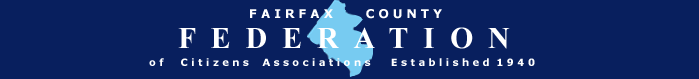 http://www.FairfaxFederation.org | P.O. Box 3913, Merrifield, VA 22116-3913Membership Meeting AgendaFebruary 22, 2024   7:00 PMJoin Zoom Meeting:https://us02web.zoom.us/j/85695862743?pwd=dUxlcXZYTnNrUXFHalNKNFByaUNUdz09Meeting ID: 856 9586 2743Passcode: 190332Join via Phone:  301 715 8592Meeting ID: 856 9586 2743Passcode: 190332(Sign-in is available at 6:45 for your testing and early chatting)7:00 pm - Welcome and Announcements:  Sridhar Ganesan, PresidentOld Business:  Updates on proposed Fairfax County CasinoNew Business:  Topic:  Fairfax County Public Schools and Fairfax County 2025 budget.Speakers:  	Fairfax County Department of Management and Budget - Philip Hagen, Director 		Fairfax County Public Schools - TBD      Member Announcements:   (Share some events from your community)Next Meeting:  	March 28, 2024 7:00PMTopic:  		Proposed move by Monumental Sports to Potomac Yard, AlexandriaAdjournment: 